                              		Another Look APPLICATION FORM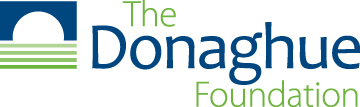 SECTION 2a Project Summary (Maximum 250 words)SECTION 2b Stakeholder Organization Organization Name  Address: Contact Name:Title:E-mail:Role in Project (250 word max)SECTION 2c Glossary of Acronyms and Abbreviations (list) Section 3Project Description (No more than six pages)Introduction, background and research question (use no more than one page for this section)Description of datasetCollection of new dataResearch plan, including all methods, and analysesReferences & citationsSection 4Project Milestones and Key ActivitiesSection 5Annual BudgetPlease copy this page for each 12-month period if applying for a multi-year grant.  Check one of the following to indicate the budget period for each sheet submitted:  ___ Year 1   ___ Year 2   (DIRECT COSTS ONLY)Section 5bTotal Cost for Proposed BudgetSection 5cBudget JustificationProvide a brief and clear explanation of all significant expenses in the budget.SECTION 6Research Ethics Preparation	SECTION 7Informed Consent of Human Subjects SECTION 8Letters of SupportSECTION 9Principal Investigator(s) & Stakeholder Curriculum Vitae/Resume(s)SECTION 10PublicationsAnother Look: Research to Improve Health for Older Adults in Long Term Care Facilities Section One FACE SHEETAnother Look: Research to Improve Health for Older Adults in Long Term Care Facilities Section One FACE SHEETTitle (Max 56 char.) Principal Investigator:Name:Title:Address:Applicant Organization:Name:    Contact Name & Address (the mailing address where the grant check should be sent):Project Terms:Each application must include evidence that the applicant has the unrestricted right to publish the results of the study regardless of the nature of the findings.  For example, if an applicant is relying on another organization to supply data or access to participants or other resources that represent a source of data, as a condition to having the application reviewed, the applicant must provide a letter from at least two legally authorized individuals from that organization, attesting to the applicant’s right to publish or disseminate results regardless of findings.  The other organization may ask to review those results for no longer than 30 days after they have been submitted to that organization for review, if desired by that organization, but may not in any way impede the publication or dissemination of those results.  Each application acknowledges that it is the intent that the findings be published or otherwise made public within 12 months after the study is completed. Degree(s) month/year Institutional Dept: E-mail:Telephone:Length of project________________Project Budget $_________________Will this project require IRB approval?____ YES      ____ NOCertification:  We, the undersigned, certify that the statements contained herein are true and complete to best of our knowledge, and agree to accept the terms and all policies of The Patrick and Catherine Weldon Donaghue Medical Research Foundation.Signature of Principal Investigator_____________________________Signature/DateSignature of Institutional OfficerName:Title:Telephone: _____________________________Signature/DateInstitution’s IRS Employer Identification Number:Principal Investigator:Project Name:Year 1Year 2Research Knowledge Transfer and Implementation Activities  Notes:PERSONNEL
(Name, Title)ROLE%EFFORTSALARYFRINGETOTALSPERSONNEL SUBTOTALSPERSONNEL SUBTOTALSPERSONNEL SUBTOTALSSTAKEHOLDER ORGANIZATION EXPENSESSTAKEHOLDER ORGANIZATION EXPENSESSTAKEHOLDER ORGANIZATION EXPENSESSTAKEHOLDER ORGANIZATION EXPENSESSTAKEHOLDER ORGANIZATION EXPENSESSTAKEHOLDER ORGANIZATION EXPENSES TOTALSTAKEHOLDER ORGANIZATION EXPENSES TOTALSTAKEHOLDER ORGANIZATION EXPENSES TOTALSTAKEHOLDER ORGANIZATION EXPENSES TOTALSTAKEHOLDER ORGANIZATION EXPENSES TOTALDATA COSTSDATA COSTSDATA COSTSDATA COSTSDATA COSTSDATA COSTS SUBTOTALDATA COSTS SUBTOTALDATA COSTS SUBTOTALDATA COSTS SUBTOTALDATA COSTS SUBTOTALTRAVELTRAVELTRAVELTRAVELTRAVELTRAVEL SUBTOTALTRAVEL SUBTOTALTRAVEL SUBTOTALTRAVEL SUBTOTALTRAVEL SUBTOTALOTHER EXPENSES (I.E SUBCONTRACTOR EXPENSES)OTHER EXPENSES (I.E SUBCONTRACTOR EXPENSES)OTHER EXPENSES (I.E SUBCONTRACTOR EXPENSES)OTHER EXPENSES (I.E SUBCONTRACTOR EXPENSES)OTHER EXPENSES (I.E SUBCONTRACTOR EXPENSES)OTHER EXPENSES SUBTOTALOTHER EXPENSES SUBTOTALOTHER EXPENSES SUBTOTALOTHER EXPENSES SUBTOTALOTHER EXPENSES SUBTOTALTOTAL DIRECT COSTS FOR FIRST 12-MONTH BUDGET PERIODTOTAL DIRECT COSTS FOR FIRST 12-MONTH BUDGET PERIODTOTAL DIRECT COSTS FOR FIRST 12-MONTH BUDGET PERIODTOTAL DIRECT COSTS FOR FIRST 12-MONTH BUDGET PERIODTOTAL DIRECT COSTS FOR FIRST 12-MONTH BUDGET PERIODINDIRECT COSTS (UP TO 10%)INDIRECT COSTS (UP TO 10%)INDIRECT COSTS (UP TO 10%)INDIRECT COSTS (UP TO 10%)INDIRECT COSTS (UP TO 10%)TOTAL COSTS FOR 12-MONTH BUDGET PERIODTOTAL COSTS FOR 12-MONTH BUDGET PERIODTOTAL COSTS FOR 12-MONTH BUDGET PERIODTOTAL COSTS FOR 12-MONTH BUDGET PERIODTOTAL COSTS FOR 12-MONTH BUDGET PERIODPERSONNELSTAKEHOLDER ORGANIZATION EXPENSESDATA COSTSTRAVELOTHER EXPENSESTOTAL DIRECT COSTINDIRECT COSTS (UP to 10%)TOTAL COSTS